           心路基金會2022第九屆好天天齊步走活動（企業／團體專用）報名表  填表日期:     年    月    日若報名表表格不敷使用，可自行延長表格。單位名稱單位名稱付款方式付款方式付款方式聯絡人聯絡人電話電話（   ）         □信用卡  ※請填妥以下資料並回傳□郵政劃撥   ※郵政劃撥帳號：11825916請在劃撥後，將收據黏於下方□郵政劃撥   ※郵政劃撥帳號：11825916請在劃撥後，將收據黏於下方手  機手  機MailMail持卡人姓名：                            持卡人身分證字號：                      信用卡卡別: □VISA □MASTER □JCB  □聯合信用卡 □AE卡信用卡卡號 :      -       -       -        信用卡有效期限: (請對照信用卡填寫)         月/ 西元        年持卡人簽名: (與信用卡簽名相同)   備註:備註:地  址地  址持卡人姓名：                            持卡人身分證字號：                      信用卡卡別: □VISA □MASTER □JCB  □聯合信用卡 □AE卡信用卡卡號 :      -       -       -        信用卡有效期限: (請對照信用卡填寫)         月/ 西元        年持卡人簽名: (與信用卡簽名相同)   備註:備註:參與人數參與人數總計        人總計        人總計        人總計        人總計        人持卡人姓名：                            持卡人身分證字號：                      信用卡卡別: □VISA □MASTER □JCB  □聯合信用卡 □AE卡信用卡卡號 :      -       -       -        信用卡有效期限: (請對照信用卡填寫)         月/ 西元        年持卡人簽名: (與信用卡簽名相同)   備註:備註:總報名費用總報名費用新台幣                      元整新台幣                      元整新台幣                      元整新台幣                      元整新台幣                      元整持卡人姓名：                            持卡人身分證字號：                      信用卡卡別: □VISA □MASTER □JCB  □聯合信用卡 □AE卡信用卡卡號 :      -       -       -        信用卡有效期限: (請對照信用卡填寫)         月/ 西元        年持卡人簽名: (與信用卡簽名相同)   備註:備註:捐款收據開立方式捐款收據開立方式□ 總報名費統一開立（單位名稱）：   抬頭                    統編                 □ 各別開立（依照報名者姓名開立）：※報名費將開捐款收據；收據將寄至上述地址□ 總報名費統一開立（單位名稱）：   抬頭                    統編                 □ 各別開立（依照報名者姓名開立）：※報名費將開捐款收據；收據將寄至上述地址□ 總報名費統一開立（單位名稱）：   抬頭                    統編                 □ 各別開立（依照報名者姓名開立）：※報名費將開捐款收據；收據將寄至上述地址□ 總報名費統一開立（單位名稱）：   抬頭                    統編                 □ 各別開立（依照報名者姓名開立）：※報名費將開捐款收據；收據將寄至上述地址□ 總報名費統一開立（單位名稱）：   抬頭                    統編                 □ 各別開立（依照報名者姓名開立）：※報名費將開捐款收據；收據將寄至上述地址持卡人姓名：                            持卡人身分證字號：                      信用卡卡別: □VISA □MASTER □JCB  □聯合信用卡 □AE卡信用卡卡號 :      -       -       -        信用卡有效期限: (請對照信用卡填寫)         月/ 西元        年持卡人簽名: (與信用卡簽名相同)   備註:備註:活動說明活動說明▪活動名稱：心路基金會第九屆好天天齊步走：微笑接力線上齊步走▪活動日期：2022/02/21-04/30▪地點：任何地方，上傳3K的健走里程數，即可參加抽獎（大獎包含知名飯店住宿券、行李箱、家電等等）▪費用：基本報名費為【A基本組】$300元/人，若要選擇加購義賣品，可以選擇【B漫步龜龜組】將開立300元捐款收據及450元發票；選擇【C彈跳兔兔組】將開立300元捐款收據及550元發票。（都將作為心路智能障礙服務經費）▪備註：1.領有身心障礙手冊者及一位陪同者得享免報名費，僅身障者獲得一份【A基本組】；陪同者獲得一張線上健走專屬序號卡，可參與線上健走活動。2詳細活動說明請搜尋「心路基金會 好天天齊步走」，或至活動網站查詢 https://isyinluad.wixsite.com/nicedayhiking/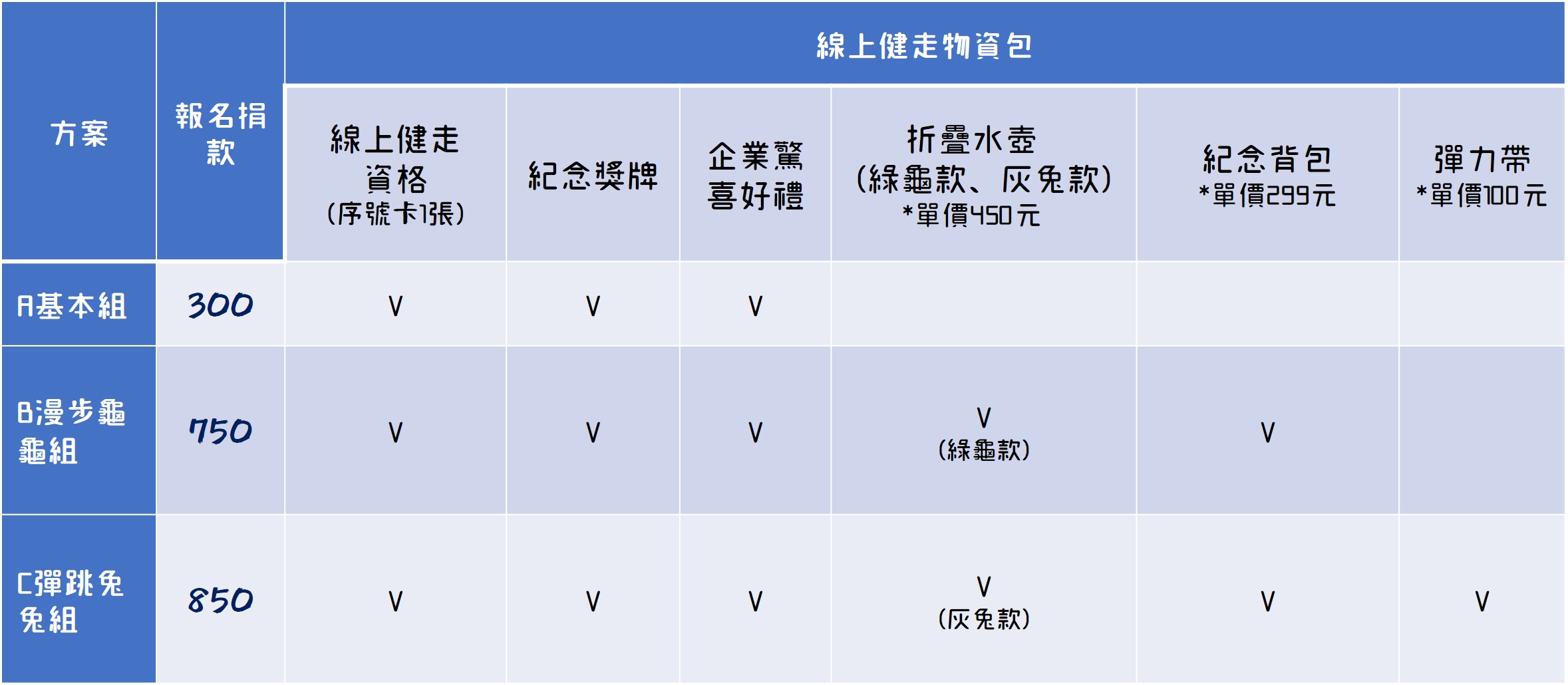 ▪活動名稱：心路基金會第九屆好天天齊步走：微笑接力線上齊步走▪活動日期：2022/02/21-04/30▪地點：任何地方，上傳3K的健走里程數，即可參加抽獎（大獎包含知名飯店住宿券、行李箱、家電等等）▪費用：基本報名費為【A基本組】$300元/人，若要選擇加購義賣品，可以選擇【B漫步龜龜組】將開立300元捐款收據及450元發票；選擇【C彈跳兔兔組】將開立300元捐款收據及550元發票。（都將作為心路智能障礙服務經費）▪備註：1.領有身心障礙手冊者及一位陪同者得享免報名費，僅身障者獲得一份【A基本組】；陪同者獲得一張線上健走專屬序號卡，可參與線上健走活動。2詳細活動說明請搜尋「心路基金會 好天天齊步走」，或至活動網站查詢 https://isyinluad.wixsite.com/nicedayhiking/▪活動名稱：心路基金會第九屆好天天齊步走：微笑接力線上齊步走▪活動日期：2022/02/21-04/30▪地點：任何地方，上傳3K的健走里程數，即可參加抽獎（大獎包含知名飯店住宿券、行李箱、家電等等）▪費用：基本報名費為【A基本組】$300元/人，若要選擇加購義賣品，可以選擇【B漫步龜龜組】將開立300元捐款收據及450元發票；選擇【C彈跳兔兔組】將開立300元捐款收據及550元發票。（都將作為心路智能障礙服務經費）▪備註：1.領有身心障礙手冊者及一位陪同者得享免報名費，僅身障者獲得一份【A基本組】；陪同者獲得一張線上健走專屬序號卡，可參與線上健走活動。2詳細活動說明請搜尋「心路基金會 好天天齊步走」，或至活動網站查詢 https://isyinluad.wixsite.com/nicedayhiking/▪活動名稱：心路基金會第九屆好天天齊步走：微笑接力線上齊步走▪活動日期：2022/02/21-04/30▪地點：任何地方，上傳3K的健走里程數，即可參加抽獎（大獎包含知名飯店住宿券、行李箱、家電等等）▪費用：基本報名費為【A基本組】$300元/人，若要選擇加購義賣品，可以選擇【B漫步龜龜組】將開立300元捐款收據及450元發票；選擇【C彈跳兔兔組】將開立300元捐款收據及550元發票。（都將作為心路智能障礙服務經費）▪備註：1.領有身心障礙手冊者及一位陪同者得享免報名費，僅身障者獲得一份【A基本組】；陪同者獲得一張線上健走專屬序號卡，可參與線上健走活動。2詳細活動說明請搜尋「心路基金會 好天天齊步走」，或至活動網站查詢 https://isyinluad.wixsite.com/nicedayhiking/▪活動名稱：心路基金會第九屆好天天齊步走：微笑接力線上齊步走▪活動日期：2022/02/21-04/30▪地點：任何地方，上傳3K的健走里程數，即可參加抽獎（大獎包含知名飯店住宿券、行李箱、家電等等）▪費用：基本報名費為【A基本組】$300元/人，若要選擇加購義賣品，可以選擇【B漫步龜龜組】將開立300元捐款收據及450元發票；選擇【C彈跳兔兔組】將開立300元捐款收據及550元發票。（都將作為心路智能障礙服務經費）▪備註：1.領有身心障礙手冊者及一位陪同者得享免報名費，僅身障者獲得一份【A基本組】；陪同者獲得一張線上健走專屬序號卡，可參與線上健走活動。2詳細活動說明請搜尋「心路基金會 好天天齊步走」，或至活動網站查詢 https://isyinluad.wixsite.com/nicedayhiking/▪活動名稱：心路基金會第九屆好天天齊步走：微笑接力線上齊步走▪活動日期：2022/02/21-04/30▪地點：任何地方，上傳3K的健走里程數，即可參加抽獎（大獎包含知名飯店住宿券、行李箱、家電等等）▪費用：基本報名費為【A基本組】$300元/人，若要選擇加購義賣品，可以選擇【B漫步龜龜組】將開立300元捐款收據及450元發票；選擇【C彈跳兔兔組】將開立300元捐款收據及550元發票。（都將作為心路智能障礙服務經費）▪備註：1.領有身心障礙手冊者及一位陪同者得享免報名費，僅身障者獲得一份【A基本組】；陪同者獲得一張線上健走專屬序號卡，可參與線上健走活動。2詳細活動說明請搜尋「心路基金會 好天天齊步走」，或至活動網站查詢 https://isyinluad.wixsite.com/nicedayhiking/▪活動名稱：心路基金會第九屆好天天齊步走：微笑接力線上齊步走▪活動日期：2022/02/21-04/30▪地點：任何地方，上傳3K的健走里程數，即可參加抽獎（大獎包含知名飯店住宿券、行李箱、家電等等）▪費用：基本報名費為【A基本組】$300元/人，若要選擇加購義賣品，可以選擇【B漫步龜龜組】將開立300元捐款收據及450元發票；選擇【C彈跳兔兔組】將開立300元捐款收據及550元發票。（都將作為心路智能障礙服務經費）▪備註：1.領有身心障礙手冊者及一位陪同者得享免報名費，僅身障者獲得一份【A基本組】；陪同者獲得一張線上健走專屬序號卡，可參與線上健走活動。2詳細活動說明請搜尋「心路基金會 好天天齊步走」，或至活動網站查詢 https://isyinluad.wixsite.com/nicedayhiking/▪活動名稱：心路基金會第九屆好天天齊步走：微笑接力線上齊步走▪活動日期：2022/02/21-04/30▪地點：任何地方，上傳3K的健走里程數，即可參加抽獎（大獎包含知名飯店住宿券、行李箱、家電等等）▪費用：基本報名費為【A基本組】$300元/人，若要選擇加購義賣品，可以選擇【B漫步龜龜組】將開立300元捐款收據及450元發票；選擇【C彈跳兔兔組】將開立300元捐款收據及550元發票。（都將作為心路智能障礙服務經費）▪備註：1.領有身心障礙手冊者及一位陪同者得享免報名費，僅身障者獲得一份【A基本組】；陪同者獲得一張線上健走專屬序號卡，可參與線上健走活動。2詳細活動說明請搜尋「心路基金會 好天天齊步走」，或至活動網站查詢 https://isyinluad.wixsite.com/nicedayhiking/※　請在下頁表中填寫所有報名者資料※　請在下頁表中填寫所有報名者資料※　請在下頁表中填寫所有報名者資料※　請在下頁表中填寫所有報名者資料※　請在下頁表中填寫所有報名者資料※　請在下頁表中填寫所有報名者資料※　請在下頁表中填寫所有報名者資料※　請在下頁表中填寫所有報名者資料※　請在下頁表中填寫所有報名者資料※　請在下頁表中填寫所有報名者資料No.姓名身分身分證字號(不須收據免填)身分證字號(不須收據免填)選擇您要的物資包選擇您要的物資包選擇您要的物資包選擇您要的物資包報名費小計1.一般民眾身障者/陪同者若您是一般民眾 ，請勾選下方任一物資包】【A基本組】300元【B漫步龜龜組】750元【C彈跳兔兔組】850元若您是身障者/陪同者，請勾選下方任一物資包身障優惠0元：獎牌1個、線上健走專屬序號卡1張陪同優惠0元：線上健走專屬序號卡1張身障/陪同優惠450元：獎牌1個、線上健走專屬序號卡2張、折疊水壺1個、紀念背包1個身障/陪同優惠550元：獎牌1個、線上健走專屬序號卡2張、折疊水壺1個、紀念背包1個、彈力帶1個若您是一般民眾 ，請勾選下方任一物資包】【A基本組】300元【B漫步龜龜組】750元【C彈跳兔兔組】850元若您是身障者/陪同者，請勾選下方任一物資包身障優惠0元：獎牌1個、線上健走專屬序號卡1張陪同優惠0元：線上健走專屬序號卡1張身障/陪同優惠450元：獎牌1個、線上健走專屬序號卡2張、折疊水壺1個、紀念背包1個身障/陪同優惠550元：獎牌1個、線上健走專屬序號卡2張、折疊水壺1個、紀念背包1個、彈力帶1個若您是一般民眾 ，請勾選下方任一物資包】【A基本組】300元【B漫步龜龜組】750元【C彈跳兔兔組】850元若您是身障者/陪同者，請勾選下方任一物資包身障優惠0元：獎牌1個、線上健走專屬序號卡1張陪同優惠0元：線上健走專屬序號卡1張身障/陪同優惠450元：獎牌1個、線上健走專屬序號卡2張、折疊水壺1個、紀念背包1個身障/陪同優惠550元：獎牌1個、線上健走專屬序號卡2張、折疊水壺1個、紀念背包1個、彈力帶1個若您是一般民眾 ，請勾選下方任一物資包】【A基本組】300元【B漫步龜龜組】750元【C彈跳兔兔組】850元若您是身障者/陪同者，請勾選下方任一物資包身障優惠0元：獎牌1個、線上健走專屬序號卡1張陪同優惠0元：線上健走專屬序號卡1張身障/陪同優惠450元：獎牌1個、線上健走專屬序號卡2張、折疊水壺1個、紀念背包1個身障/陪同優惠550元：獎牌1個、線上健走專屬序號卡2張、折疊水壺1個、紀念背包1個、彈力帶1個2一般民眾身障者若您是一般民眾 ，請勾選下方任一物資包】【A基本組】300元【B漫步龜龜組】750元【C彈跳兔兔組】850元若您是身障者/陪同者，請勾選下方任一物資包身障優惠0元：獎牌1個、線上健走專屬序號卡1張陪同優惠0元：線上健走專屬序號卡1張身障/陪同優惠450元：獎牌1個、線上健走專屬序號卡2張、折疊水壺1個、紀念背包1個身障/陪同優惠550元：獎牌1個、線上健走專屬序號卡2張、折疊水壺1個、紀念背包1個、彈力帶1個若您是一般民眾 ，請勾選下方任一物資包】【A基本組】300元【B漫步龜龜組】750元【C彈跳兔兔組】850元若您是身障者/陪同者，請勾選下方任一物資包身障優惠0元：獎牌1個、線上健走專屬序號卡1張陪同優惠0元：線上健走專屬序號卡1張身障/陪同優惠450元：獎牌1個、線上健走專屬序號卡2張、折疊水壺1個、紀念背包1個身障/陪同優惠550元：獎牌1個、線上健走專屬序號卡2張、折疊水壺1個、紀念背包1個、彈力帶1個若您是一般民眾 ，請勾選下方任一物資包】【A基本組】300元【B漫步龜龜組】750元【C彈跳兔兔組】850元若您是身障者/陪同者，請勾選下方任一物資包身障優惠0元：獎牌1個、線上健走專屬序號卡1張陪同優惠0元：線上健走專屬序號卡1張身障/陪同優惠450元：獎牌1個、線上健走專屬序號卡2張、折疊水壺1個、紀念背包1個身障/陪同優惠550元：獎牌1個、線上健走專屬序號卡2張、折疊水壺1個、紀念背包1個、彈力帶1個若您是一般民眾 ，請勾選下方任一物資包】【A基本組】300元【B漫步龜龜組】750元【C彈跳兔兔組】850元若您是身障者/陪同者，請勾選下方任一物資包身障優惠0元：獎牌1個、線上健走專屬序號卡1張陪同優惠0元：線上健走專屬序號卡1張身障/陪同優惠450元：獎牌1個、線上健走專屬序號卡2張、折疊水壺1個、紀念背包1個身障/陪同優惠550元：獎牌1個、線上健走專屬序號卡2張、折疊水壺1個、紀念背包1個、彈力帶1個3一般民眾身障者若您是一般民眾 ，請勾選下方任一物資包】【A基本組】300元【B漫步龜龜組】750元【C彈跳兔兔組】850元若您是身障者/陪同者，請勾選下方任一物資包身障優惠0元：獎牌1個、線上健走專屬序號卡1張陪同優惠0元：線上健走專屬序號卡1張身障/陪同優惠450元：獎牌1個、線上健走專屬序號卡2張、折疊水壺1個、紀念背包1個身障/陪同優惠550元：獎牌1個、線上健走專屬序號卡2張、折疊水壺1個、紀念背包1個、彈力帶1個若您是一般民眾 ，請勾選下方任一物資包】【A基本組】300元【B漫步龜龜組】750元【C彈跳兔兔組】850元若您是身障者/陪同者，請勾選下方任一物資包身障優惠0元：獎牌1個、線上健走專屬序號卡1張陪同優惠0元：線上健走專屬序號卡1張身障/陪同優惠450元：獎牌1個、線上健走專屬序號卡2張、折疊水壺1個、紀念背包1個身障/陪同優惠550元：獎牌1個、線上健走專屬序號卡2張、折疊水壺1個、紀念背包1個、彈力帶1個若您是一般民眾 ，請勾選下方任一物資包】【A基本組】300元【B漫步龜龜組】750元【C彈跳兔兔組】850元若您是身障者/陪同者，請勾選下方任一物資包身障優惠0元：獎牌1個、線上健走專屬序號卡1張陪同優惠0元：線上健走專屬序號卡1張身障/陪同優惠450元：獎牌1個、線上健走專屬序號卡2張、折疊水壺1個、紀念背包1個身障/陪同優惠550元：獎牌1個、線上健走專屬序號卡2張、折疊水壺1個、紀念背包1個、彈力帶1個若您是一般民眾 ，請勾選下方任一物資包】【A基本組】300元【B漫步龜龜組】750元【C彈跳兔兔組】850元若您是身障者/陪同者，請勾選下方任一物資包身障優惠0元：獎牌1個、線上健走專屬序號卡1張陪同優惠0元：線上健走專屬序號卡1張身障/陪同優惠450元：獎牌1個、線上健走專屬序號卡2張、折疊水壺1個、紀念背包1個身障/陪同優惠550元：獎牌1個、線上健走專屬序號卡2張、折疊水壺1個、紀念背包1個、彈力帶1個4一般民眾身障者若您是一般民眾 ，請勾選下方任一物資包】【A基本組】300元【B漫步龜龜組】750元【C彈跳兔兔組】850元若您是身障者/陪同者，請勾選下方任一物資包身障優惠0元：獎牌1個、線上健走專屬序號卡1張陪同優惠0元：線上健走專屬序號卡1張身障/陪同優惠450元：獎牌1個、線上健走專屬序號卡2張、折疊水壺1個、紀念背包1個身障/陪同優惠550元：獎牌1個、線上健走專屬序號卡2張、折疊水壺1個、紀念背包1個、彈力帶1個若您是一般民眾 ，請勾選下方任一物資包】【A基本組】300元【B漫步龜龜組】750元【C彈跳兔兔組】850元若您是身障者/陪同者，請勾選下方任一物資包身障優惠0元：獎牌1個、線上健走專屬序號卡1張陪同優惠0元：線上健走專屬序號卡1張身障/陪同優惠450元：獎牌1個、線上健走專屬序號卡2張、折疊水壺1個、紀念背包1個身障/陪同優惠550元：獎牌1個、線上健走專屬序號卡2張、折疊水壺1個、紀念背包1個、彈力帶1個若您是一般民眾 ，請勾選下方任一物資包】【A基本組】300元【B漫步龜龜組】750元【C彈跳兔兔組】850元若您是身障者/陪同者，請勾選下方任一物資包身障優惠0元：獎牌1個、線上健走專屬序號卡1張陪同優惠0元：線上健走專屬序號卡1張身障/陪同優惠450元：獎牌1個、線上健走專屬序號卡2張、折疊水壺1個、紀念背包1個身障/陪同優惠550元：獎牌1個、線上健走專屬序號卡2張、折疊水壺1個、紀念背包1個、彈力帶1個若您是一般民眾 ，請勾選下方任一物資包】【A基本組】300元【B漫步龜龜組】750元【C彈跳兔兔組】850元若您是身障者/陪同者，請勾選下方任一物資包身障優惠0元：獎牌1個、線上健走專屬序號卡1張陪同優惠0元：線上健走專屬序號卡1張身障/陪同優惠450元：獎牌1個、線上健走專屬序號卡2張、折疊水壺1個、紀念背包1個身障/陪同優惠550元：獎牌1個、線上健走專屬序號卡2張、折疊水壺1個、紀念背包1個、彈力帶1個5一般民眾身障者若您是一般民眾 ，請勾選下方任一物資包】【A基本組】300元【B漫步龜龜組】750元【C彈跳兔兔組】850元若您是身障者/陪同者，請勾選下方任一物資包身障優惠0元：獎牌1個、線上健走專屬序號卡1張陪同優惠0元：線上健走專屬序號卡1張身障/陪同優惠450元：獎牌1個、線上健走專屬序號卡2張、折疊水壺1個、紀念背包1個身障/陪同優惠550元：獎牌1個、線上健走專屬序號卡2張、折疊水壺1個、紀念背包1個、彈力帶1個若您是一般民眾 ，請勾選下方任一物資包】【A基本組】300元【B漫步龜龜組】750元【C彈跳兔兔組】850元若您是身障者/陪同者，請勾選下方任一物資包身障優惠0元：獎牌1個、線上健走專屬序號卡1張陪同優惠0元：線上健走專屬序號卡1張身障/陪同優惠450元：獎牌1個、線上健走專屬序號卡2張、折疊水壺1個、紀念背包1個身障/陪同優惠550元：獎牌1個、線上健走專屬序號卡2張、折疊水壺1個、紀念背包1個、彈力帶1個若您是一般民眾 ，請勾選下方任一物資包】【A基本組】300元【B漫步龜龜組】750元【C彈跳兔兔組】850元若您是身障者/陪同者，請勾選下方任一物資包身障優惠0元：獎牌1個、線上健走專屬序號卡1張陪同優惠0元：線上健走專屬序號卡1張身障/陪同優惠450元：獎牌1個、線上健走專屬序號卡2張、折疊水壺1個、紀念背包1個身障/陪同優惠550元：獎牌1個、線上健走專屬序號卡2張、折疊水壺1個、紀念背包1個、彈力帶1個若您是一般民眾 ，請勾選下方任一物資包】【A基本組】300元【B漫步龜龜組】750元【C彈跳兔兔組】850元若您是身障者/陪同者，請勾選下方任一物資包身障優惠0元：獎牌1個、線上健走專屬序號卡1張陪同優惠0元：線上健走專屬序號卡1張身障/陪同優惠450元：獎牌1個、線上健走專屬序號卡2張、折疊水壺1個、紀念背包1個身障/陪同優惠550元：獎牌1個、線上健走專屬序號卡2張、折疊水壺1個、紀念背包1個、彈力帶1個